GRADIVO K TOČKI  4POBUDE IN VPRAŠANJA SVETNIKOV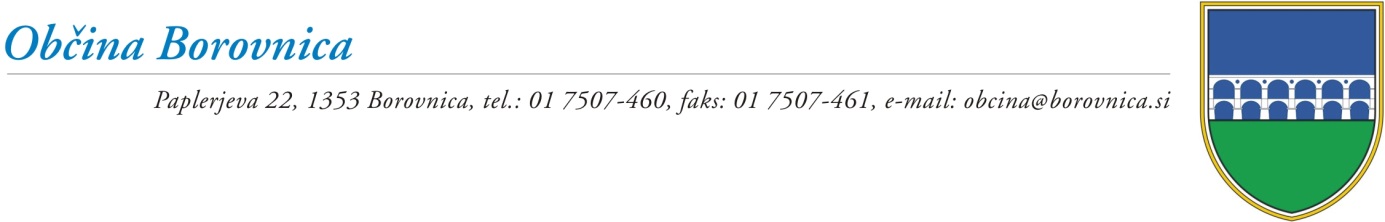 OBČINSKI SVETŠtevilka: 900-0011/2019Datum:   28.10.2019ODGOVOR NA VPRAŠANJE  SVETNIKA  ANDREJA ČAMAPE NA 6. SEJI DNE, 17.10.2019Vprašanje: Zanima ga, ali je prav razumel, da se projekt P+R dela na ključ. Zanima ga je, zakaj so potem v rebalansu proračuna predvidena sredstva v višini 20.000 € za električne polnilnice in se s tem vrednost investicije spet zvišuje.Odgovor:Občina Borovnica je v oktobru 2018 izvedla javno naročilo za izvedbo operacije »Parkirišče pri železniški postaji«. Javno naročilo je vsebovalo tudi postavitev 5 AC polnilnih postaj za električna vozila (PPEV) za napajanje 10 električnih vozil. Javno naročilo ni bilo uspešno, saj je najnižja ponudba za presegla na ustrezni postavki 416021 Projekt » v proračunu Občine Borovnica za leto 2018 zagotovljena sredstva v  višini 413.503,49 €. Komisija za ocenjevanje vlog je Občini Borovnica predlagala, da se javno naročilo ne odda, ker so vse tri vloge nedopustne, kar je Občina Borovnica sprejela. Za izvedbo operacije  je občinska uprava v proračunu za leto 2019 na postavki 416021 Projekt »Parkiraj in pelji« zagotovila 486.086,46 €, kar je občinski svet z izglasovanjem podpor Odloku o proračunu Občine Borovnica za leto 2019 potrdil.S ciljem pravočasne izvedbe projekta, ki ne bo ogrozila možnost črpanja 250.000 € nepovratnih sredstev, ki si jih je občina zagotovila na osnovi pogodbe o financiranju operacije »Parkirišče pri železniški postaji Borovnica« podpisano med Občino Borovnica in  Ministrstvom za infrastrukturo, je občinska uprava pristopila tudi k zmanjšanju nekaterih parametrov operacije na tehnični minimum, ki še zagotavlja skladnost z določili omenjene pogodbe.Skladno z zgoraj navedeno pogodbo mora Občina Borovnica glede napajanja električnih vozil zagotoviti zgolj možnost napajanja za 10 vozil, ne glede na način napajanja ter možnost, da se ostalih 89 parkirnih mest naknadno opremi s sistemi za polnjenje električnih vozil.  Pristojni uradnik na MzI g. Tadej Žaucer je eksplicitno pojasnil, da pogodba v tehničnem smislu zagotavljanja napajanja električnih vozil na P+R od občine zahteva le to, da se na 10 parkirnih mestih zagotovi 10 pred vremenskimi vplivi zaščitenih »šuko« vtičnic  za priklop na omrežje 230 V  50 Hz oz. standardni zunanji priključek za npr. priključitev avtodomov na električno omrežje ter da se napelje kabelska kanalizacije, ki bo na ostalih  parkirnih mestih zagotovila možnost priključitve polnilih postaj za električna vozila. Skladno s Celostno prometno strategijo Občine Borovnica, ki kot enega od ciljev na področju motornega prometa opredeljuje tudi povečanje deleža vozil z električnimi pogoni, si je na P+R pri železniški postaji Borovnica občina zadala za cilj, da v okviru tehničnih in finančnih možnosti omogoči  možnost čim bolj kakovostnega napajanja električnih vozil. Ker je v ta namen mogoče v območjih zaščitene narave in območjih Natura 2000 pridobiti nepovratne subvencije Ekosklada, je občina ločeno od operacije »Parkirišče pri železniški postaji Borovnica« v mesecu aprilu vložila vlogo za sofinanciranje postavitve 5 polnilnih postaj za električna vozila (PPEV), od katerih vsaka omogoča sočasno polnjenje dveh vozil. Predhodno so bile po specifikacijah, navedenih v javnem pozivu Ekosklada (https://www.ekosklad.si/razpisi/prikazi/tenderID=133), pridobljene tri ponudbe, med katerim je bila najbolj ugodna ponudba Elektro Ljubljana –OVE d. o. o.  Na tej osnovi je bila konec aprila 2019 z Ekoskladom sklenjena pogodba, po kateri se Občini Borovnica v 60 dneh po izvedeni postavitvi 5AC polnih postaji nakaže nepovratna sredstva v višini do 15.000 €, vendar ne več kot 100% vrednosti cene za posamezno PPEV, ki ne vključuje DDV. Ker je najbolj ugodna ponudba, na osnovi katere je bila sklenjena pogodba z Elektro Ljubljana OVE d. o. o., znašala 16.155,00 € to pomeni, da bo skupaj z DDV dodatni strošek postavitve 5 PPEV za občino znašal 4.709,00 €,oz.  941,80 € na PPEV. K temu je potrebno prišteti še strošek postavitve zaščitnih kovinskih količkov v skupnem znesku 1.769,00, tako da je skupni strošek občine 6.478,00 € oz. 1295,60 € na PPEV. V kolikor se to smatra kot povišanje stroškov izgradnje P+R pri ŽP Borovnica gre torej za povišanje za 6.478,00 € in ne za 20.000 €. Ker bodo lahko PPEV na P+R Borovnica med 6. uro zvečer in 6. uro zjutraj uporabljali vsi uporabniki električnih vozil, ne glede na to ali bodo kupili vozovnico za javni železniški potniški promet, se strošek izgradnje P+R tako dejansko poveča le za 3.239 €. Na ta način smo namesto »administrativnih« dobili »funkcionalne« PPEV ob maksimalno dosegljivih nepovratnih podporah.  Menimo, da je strošek upravičen,  ker  bomo s tem že ob samem začetku obratovanja P+R zagotovili možnost polnjenja preko trenutno standardnih in kakovostnih PPEV. V začetku bosta obseg in hitrost polnjenja odvisna od trenutno edino razpoložljive kabelske povezave na napetostno omrežje, ki ob polni obremenitvi omogoča zgolj polnjenje dveh vozil z maksimalno močjo oz. bo hitrost polnjenja pogojena z obremenitvijo. Računamo, da bo najkasneje v dveh letih mogoče zagotoviti napajanje, ki bo omogočalo polnjenje vozil v najkrajšem možnem času tudi ob polnih obremenitvah vseh PPEV.Pričakujemo, da se bodo ob takih in podobnih primerih povečanja stroškov občinski svetniki predhodno pozanimali o vzrokih povečanja, saj bo potem na sami seji to mogoče obravnavati bolj vsebinsko in brez obtožujočih podtonov ter nepotrebne porabe časa.Pripravil:
Andrej Klemenc